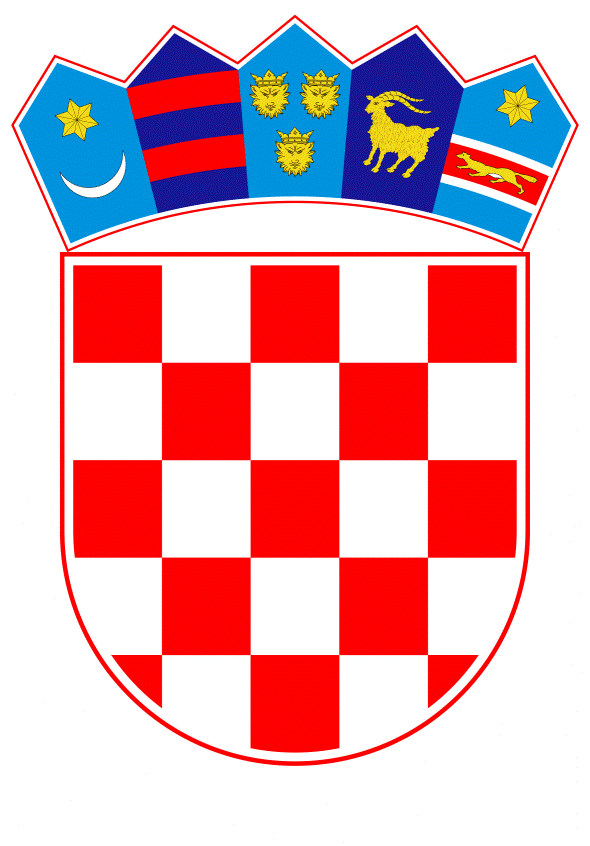 VLADA REPUBLIKE HRVATSKEZagreb, 29. listopada 2020.______________________________________________________________________________________________________________________________________________________________________________________________________________________________PRIJEDLOGNa temelju članka 31. stavka 3. Zakona o Vladi Republike Hrvatske (Narodne novine, br. 150/11, 119/14, 93/16 i 116/18), a u vezi s točkom II. Odluke o donošenju Akcijskog plana za 2019. i 2020. godinu uz Strategiju suzbijanja korupcije za razdoblje od 2015. do 2020. godine (Narodne novine, broj 48/19), Vlada Republike Hrvatske je na sjednici održanoj ____________ 2020. donijelaZ A K L J U Č A K 1.		Prihvaća se Izvješće o provedbi Akcijskog plana za 2019. i 2020. godinu uz Strategiju suzbijanja korupcije za razdoblje od 2015. do 2020. godine, za 2019., koje je Vladi Republike Hrvatske dostavilo Ministarstvo pravosuđa i uprave aktom, KLASA: 740-02/19-01/22, URBROJ: 514-07-02-01/1-20-29, od 14. listopada 2020.2.		Zadužuje se Ministarstvo pravosuđa i uprave da, na odgovarajući način, izvijesti Nacionalno vijeće za praćenje provedbe Strategije suzbijanja korupcije o Izvješću iz točke I. ovoga Zaključka.KLASA:URBROJ:Zagreb, 		      PREDSJEDNIK	mr.sc. Andrej PlenkovićO B R A Z L O Ž E N J E Sukladno II. točci Odluke o donošenju Akcijskog plana za 2019. i 2020. godinu uz Strategiju suzbijanja korupcije za razdoblje od 2015. do 2020. godine („Narodne novine“, broj 48/19), Savjet za sprječavanje korupcije zadužen je da Vladu Republike Hrvatske jednom godišnje izvijesti o statusu provedbe aktualnog predmetnog provedbenog dokumenta uz Strategiju suzbijanja korupcije za razdoblje od 2015. do 2020. godine. U okviru praćenja provedbe predmetnog dokumenta, Ministarstvo pravosuđa i uprave zatražilo je očitovanje o poduzetim koracima od nositelja provedbe aktivnosti Akcijskog plana. Na temelju zaprimljenih očitovanja tijela javne vlasti koja sudjeluju u provedbi, izrađen je prijedlog Izvješća o provedbi aktivnosti za 2019. godinu Akcijskog plana za 2019. i 2020. godinu uz Strategiju suzbijanja korupcije za razdoblje od 2015. do 2020. godine.Akcijskim planom za 2019. i 2020. godinu uz Strategiju suzbijanja korupcije za razdoblje od 2015. do 2020. godine, planirana je provedba ukupno 111 aktivnosti koje su nadležna tijela, odnosno, nositelji aktivnosti u obvezi provesti. Od ukupnog broja aktivnosti, 42 su planirane za 2019. godinu. Sukladno predmetnom Izvješću, stanje provedenosti aktivnosti za 2019. godinu je sljedeće: provedeno - 27 aktivnosti, djelomično provedeno – 10 aktivnosti, nije provedeno – 5 aktivnosti. Shodno tome, stanje provedenih i djelomično provedenih aktivnosti za 2019. godinu predmetnog Akcijskog plana iznosi 88% (64% provedeno, 24% djelomično provedeno) dok je 12% neprovedenih aktivnosti. Predlagatelj:Ministarstvo pravosuđa i upravePredmet:Prijedlog zaključka o prihvaćanju Izvješća o provedbi Akcijskog plana za 2019. i 2020. godinu uz Strategiju suzbijanja korupcije za razdoblje od 2015. do 2020. godine, za 2019.